St. Sebastian Parish Council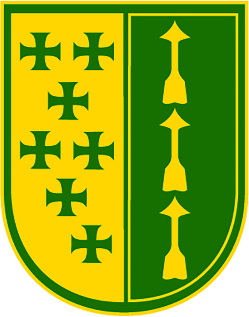 Meeting Minutes5/27/2021In Attendance: Father Valencheck, Ivan, Tracie, Tiffany, Natalie, Marcy, Jack, Ed, Matt, Christina, and JennieExcused: Jennifer, AlexTime Began: 7:00 p.m.Adjourned: 8:15 p.m.WelcomeMeeting called to order by Tiffany.	Minutes approved through email and posted on website.Opening Prayer – MarcyPastor’s Report - Fr. ValencheckMass obligation to begin weekend 6/5/21 and 6/6/21Brick Street Wine and Jazz Festival is back. More information will be in the bulletin.New courtyard has been installed next to rectoryCity still looking at repaving Mull Ave.Retreat at the church 6/8, 6/9 and 6/10. Parish Council members will donate cookies.Old Business 	Review of Ministry Assignments and streamlined - Still being reviewed by Tiffany and ChristinaNew Business (Tiffany)Discussed promoting volunteer opportunities. Several ideas included posting on St. Sebastian website and developing email trainDiscuss June Meeting to Welcome New Members and Wish Well to Leaving MembersMembers signed up to bring food. Meeting will be outside in the rectory courtyard.Officer positions will be discussedFather Peter Morris will be invited to meet Parish Council membersPulse of the Parish/Commission ReportsSee attached report.Compline – MarcyNext Meeting: June 24 at 7 – 8:30 p.m. Prayer and Compline – 